NÁRODNÁ RADA SLOVENSKEJ REPUBLIKYIII. volebné obdobieČíslo: 599/2005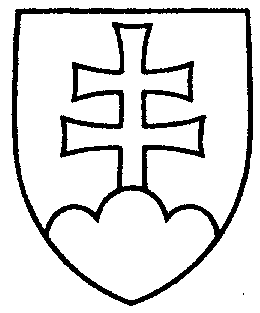 1631UZNESENIENÁRODNEJ RADY SLOVENSKEJ REPUBLIKYz 19. mája 2005k návrhu poslancov Národnej rady Slovenskej republiky Igora Šulaja a Roberta Fica na vydanie zákona, ktorým sa mení zákon č. 98/2004 Z. z. o spotrebnej dani z minerálneho oleja (tlač 1139) – prvé čítanie	Národná rada Slovenskej republiky	po prerokovaní uvedeného návrhu zákona v prvom čítaní	r o z h o d l a,  že	podľa § 73 ods. 4 zákona Národnej rady Slovenskej republiky
č. 350/1996 Z. z.  o rokovacom poriadku Národnej rady Slovenskej republiky v znení neskorších predpisov	nebude pokračovať v rokovaní o tomto návrhu zákona.       Pavol   H r u š o v s k ý   v. r.     predsedaNárodnej rady Slovenskej republikyOverovatelia:Beáta  B r e s t e n s k á   v. r.Gábor  G á l   v. r.